南京大学医学院附属鼓楼医院简介南京大学医学院附属鼓楼医院（南京鼓楼医院）建于1892年，目前已发展成为学科门类齐全、师资力量雄厚、医疗技术精湛、科研实力较强的大型研究型综合性三级甲等医院。医院共有鼓楼医院本部、江北院区，以及正在建设的紫东院区、溧水院区两个院区。目前床位3800张，在岗职工5000余人。重点学科方面，医院深化学科内涵，培育一大批重点专（学）科。其中国家重点学科、国家临床重点专科9个，省临床医学中心3个、省医学重点学科7个、省医学创新团队4个、省级临床重点专科29个、省级质控中心5个、省专科（专病）诊疗中心8个。医院在2019年复旦综合医院排行榜中排名全国第37位，风湿免疫科第4位，生殖医学科第6位，内分泌科、整形烧伤科、骨科、麻醉手术科、消化科、药学部获得全国提名。人才建设方面，涌现出一批在全国有影响力的专家学者，其中海外院士1人、柔性引进院士1人、长江学者3人、杰青2人、优青4人、国家百千万人才工程3人、国家有突出贡献中青年专家7人、享受国务院政府特殊津贴49人。担任中华医学会分会主委1人、候任主委和副主委5人，担任江苏省医学会分会主委、候任主委和副主委41人，担任南京医学会分会主委、候任主委和副主委48人。医疗服务方面，秉承疑难危急重症诊疗中心定位，不断拓展医疗新技术，干细胞临床研究走在全国前列，严重脊柱侧弯矫形、骨关节置换及修复国际领先，体外受精联合胚胎移植技术（IVF）、消化内镜诊疗技术、达芬奇手术机器人治疗、小切口治疗复杂心脏病和心脏大手术技术、肿瘤免疫治疗、间质性肺疾病治疗技术等国内外领先。三四级手术比例超85%，CMI值全国第8位。卒中中心、房颤中心、心衰中心、胸痛中心、创伤中心、孕产妇急危重症救治中心“六大专病中心”齐头并进。医院创新医疗服务模式，连续三年荣获国家卫健委“全国人民群众满意的医疗机构”称号。医院圆满完成汶川地震救治、H7N9禽流感防治以及新冠疫情防控救治等各项应急保障任务，为全省紧急医学救援基地。教学培训方面，为国家住院医师规范化培训基地、专科医师规范化培训基地、临床药师培训基地、全科医师规范化培训基地能力建设基地，教育部临床综合能力训练中心，江苏省全科医师规范化培训示范基地，并入选国家临床医学教学培训示范中心。建立国内首个以岗位胜任力为导向的住培模式，率先建成较完整的院校教育、毕业后教育、继续医学教育三阶段一体化医学教育培训体系。目前拥有5个一级学科博士点、15个二级学科博士点、10个一级学科硕士点、25个二级学科硕士点，在院研究生900余名，每年接受全国进修医师500余名。科研创新方面，建立江苏省肿瘤新技术医学中心、江苏省医学分子技术重点实验室、符合国际质控认证的多中心生物样本库、国内领先的临床GMP 级干细胞中心和临床专科实验室，以及国际水准的I 期临床试验研究中心，拥有南京大学及南京市研究所和研究中心24个。近5年，获得各类课题资助1437项，其中国自然基金348项，重点重大项目21项。2020年获得国自然基金资助77项，居省内医疗机构首位。近五年荣获国家技术发明奖二等奖1项，教育部二等奖3项，中华医学科技二等奖2项、三等奖2项，省科技进步一等奖6项，共计各类科技成果200余项。SCI论文发表数位列全国第28位，以第一作者发表国际合著论文数全国第20位，中国医院科技量值（STEM）综合榜全国第39位。运营管理方面，医院落实医改任务，建立精细化管理体系，异地就医联网结算、药品耗材管理、分级诊疗体系构建等走在全国前列。2018年入选全国首批建立健全现代医院管理制度试点医院。在省内首批通过信息互联互通标准化成熟度五级乙等以及电子病历系统应用水平五级评审。在2018年全国三级公立医院绩效考核中排名第10，等级A++。医院党建方面，以党的建设统领全局，成立中共南京鼓楼医院委员会党校暨中共南京市委党校（南京市行政学院）现场教学基地，深入开展党史等专题学习教育，并坚持“支部建在连上”，实施党建、业务“双带头人培养”工程，实现党建工作与学科发展、医疗业务、对口帮扶、医德医风等工作深度融合。近年来，医院先后荣获全国医院管理年先进单位、中国研究型医院建设示范单位、全国改善医疗服务示范医院、全国人民群众满意的医疗机构、全国援外医疗工作先进集体、全国医院后勤管理创新先进单位、中国最佳医院管理团队奖等百余项奖项和荣誉，三元联动安宁疗护工作模式荣获亚洲医院管理卓越奖。附件2人才招聘计划表注：具体岗位、人数、专业等其他要求以南京市人社局官网、卫健委官网、南京鼓楼医院官网招聘公告为准。校招时间地点：2021年4月1日10:00-12:00，第一教学楼202简历投递途径1.登陆南京大学医学院附属鼓楼医院官网-人力资源板块-报名系统投递简历：https://www.njglyy.com/hr/hr1.asp；或扫码注册登陆后投递简历。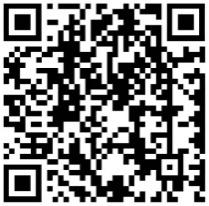 2. 本科、大专报名请关注南京市人社局、南京鼓楼医院官网，以招聘公告中的报名网站为准。序号学历岗位需求专业计划数1博士研究生临床科室临床医学1002博士研究生平台科室临床医学、基础医学、生物学等253博士研究生专职PI基础医学、生物学等254博士研究生博士后临床医学、基础医学等1005硕士研究生临床、医技、行政等临床医学、基础医学等2306硕士研究生护理护理学507本科医技科室医学检验、药学等508本科护理护理学1709大专护理护理学50